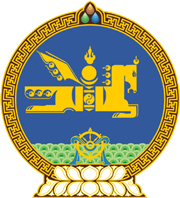 МОНГОЛ УЛСЫН ХУУЛЬ2022 оны 06 сарын 17 өдөр                                                                  Төрийн ордон, Улаанбаатар хот   АЖ АХУЙН ҮЙЛ АЖИЛЛАГААНЫ   ТУСГАЙ ЗӨВШӨӨРЛИЙН ТУХАЙ   ХУУЛЬ ХҮЧИНГҮЙ БОЛСОНД   ТООЦОХ ТУХАЙ1 дүгээр зүйл.2001 оны 02 дугаар сарын 01-ний өдөр баталсан Аж ахуйн үйл ажиллагааны тусгай зөвшөөрлийн тухай хуулийг хүчингүй болсонд тооцсугай. 	2 дугаар зүйл.Энэ хуулийг Зөвшөөрлийн тухай хууль /Шинэчилсэн найруулга/ хүчин төгөлдөр болсон өдрөөс эхлэн дагаж мөрдөнө. МОНГОЛ УЛСЫН 		ИХ ХУРЛЫН ДАРГА 				Г.ЗАНДАНШАТАР 